Как нарисовать Мамонта ребенку карандашом поэтапноОригинал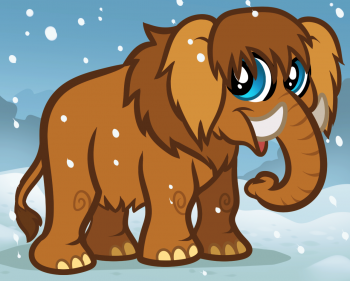 Шаг 1Начните рисовать мамонта с круга для головы, а на лице сделайте руководящие принципы.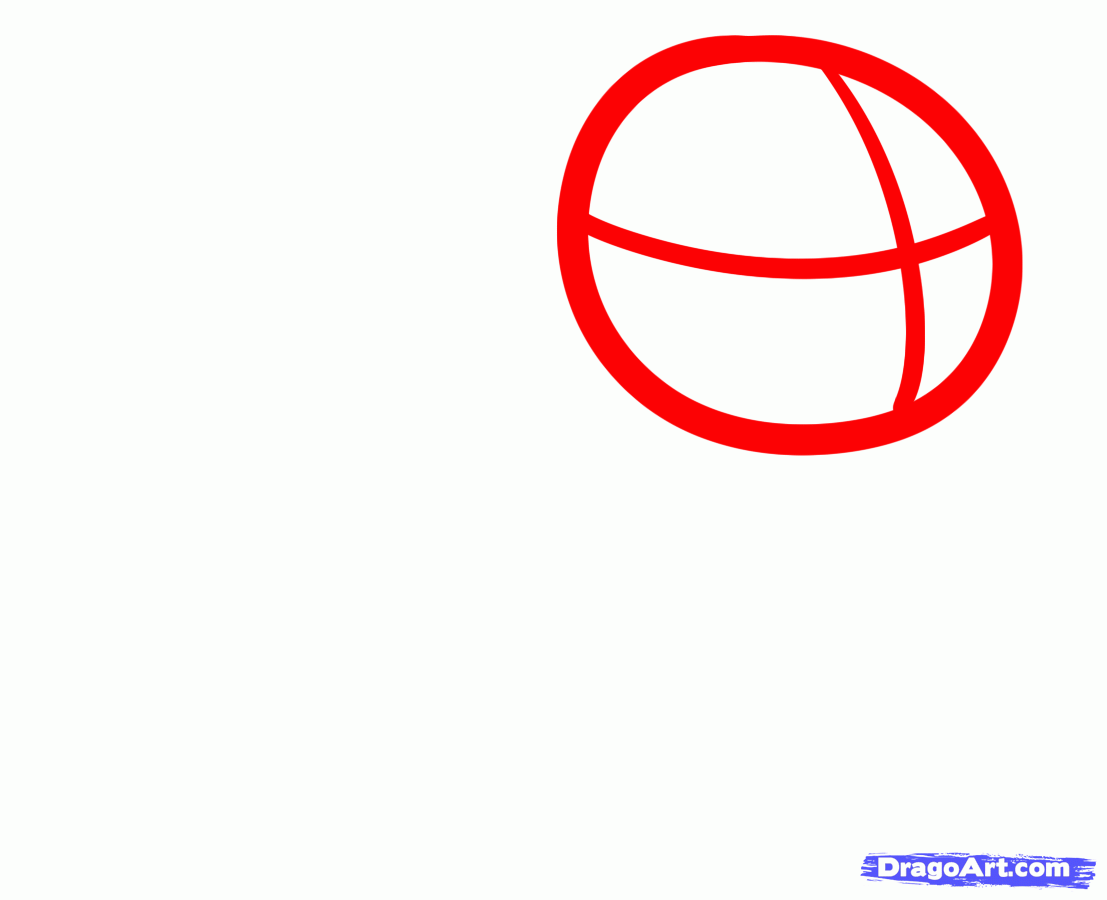 Шаг 2Нарисуйте на морде рог и хобот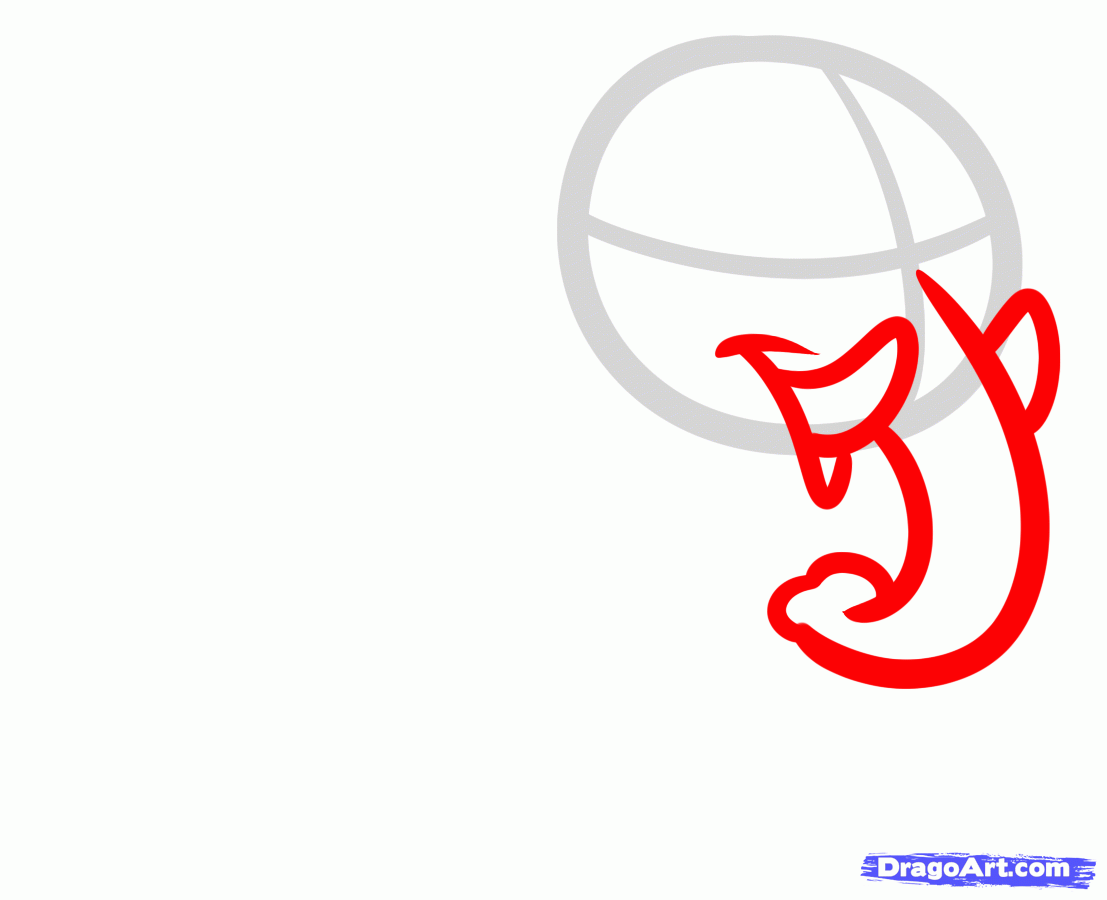 Шаг 3Затем нарисуйте длинные волосатые уши и пышную прическу.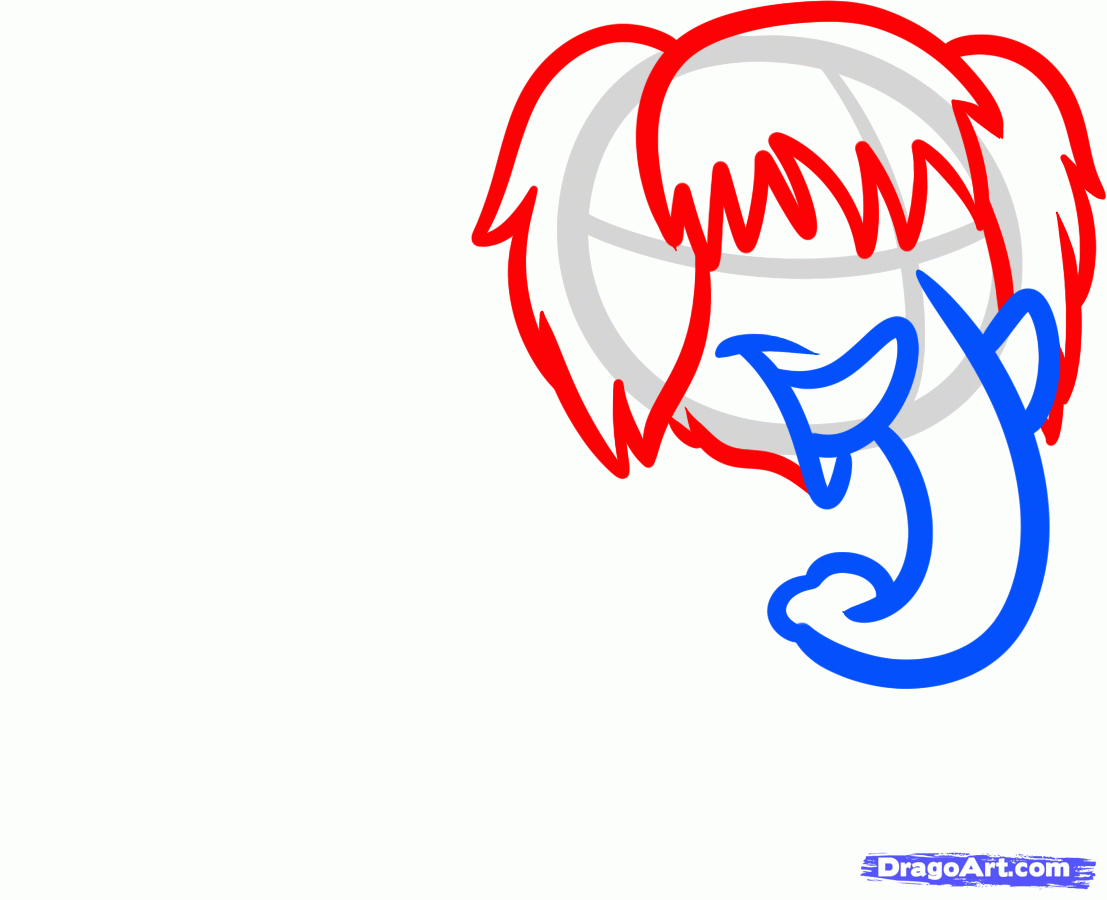 Шаг 4Теперь нарисуйте большие и добрые глаза и несколько линий для хобота.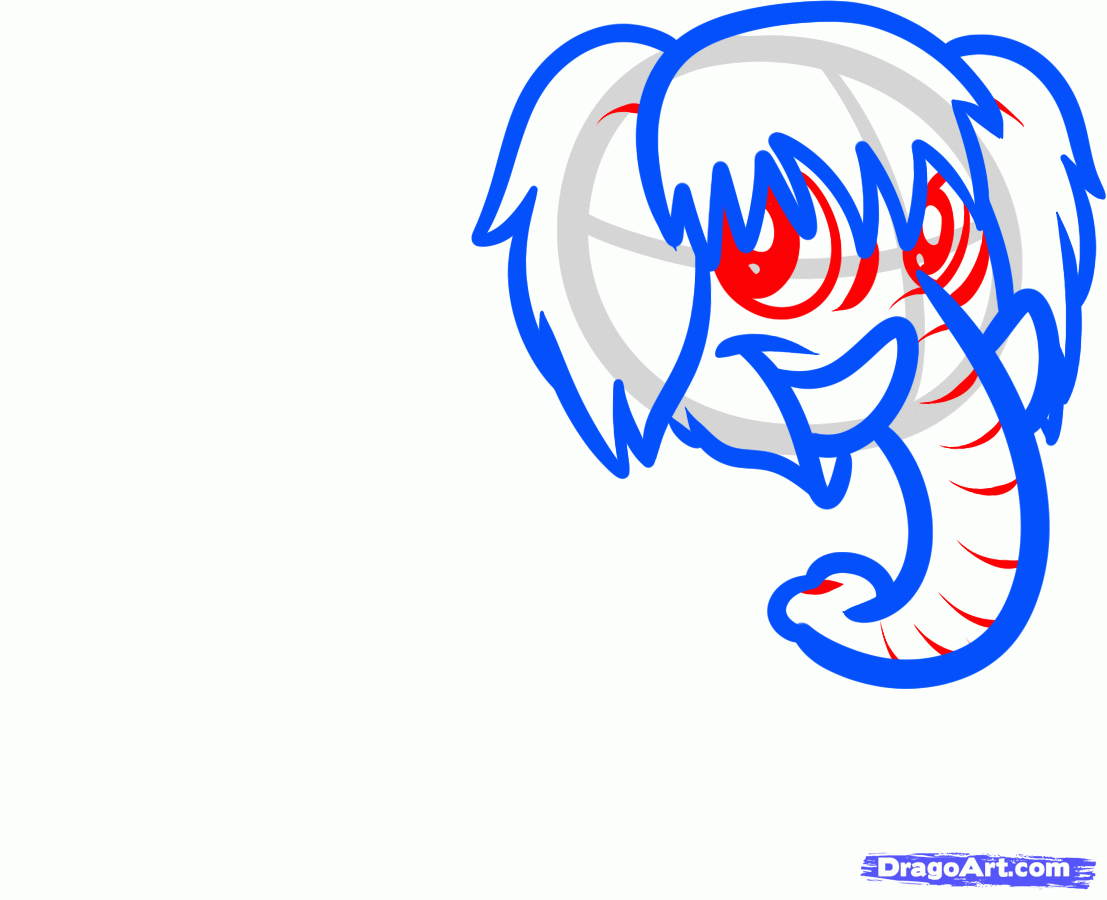 Шаг 5Нарисуйте пушистый воротник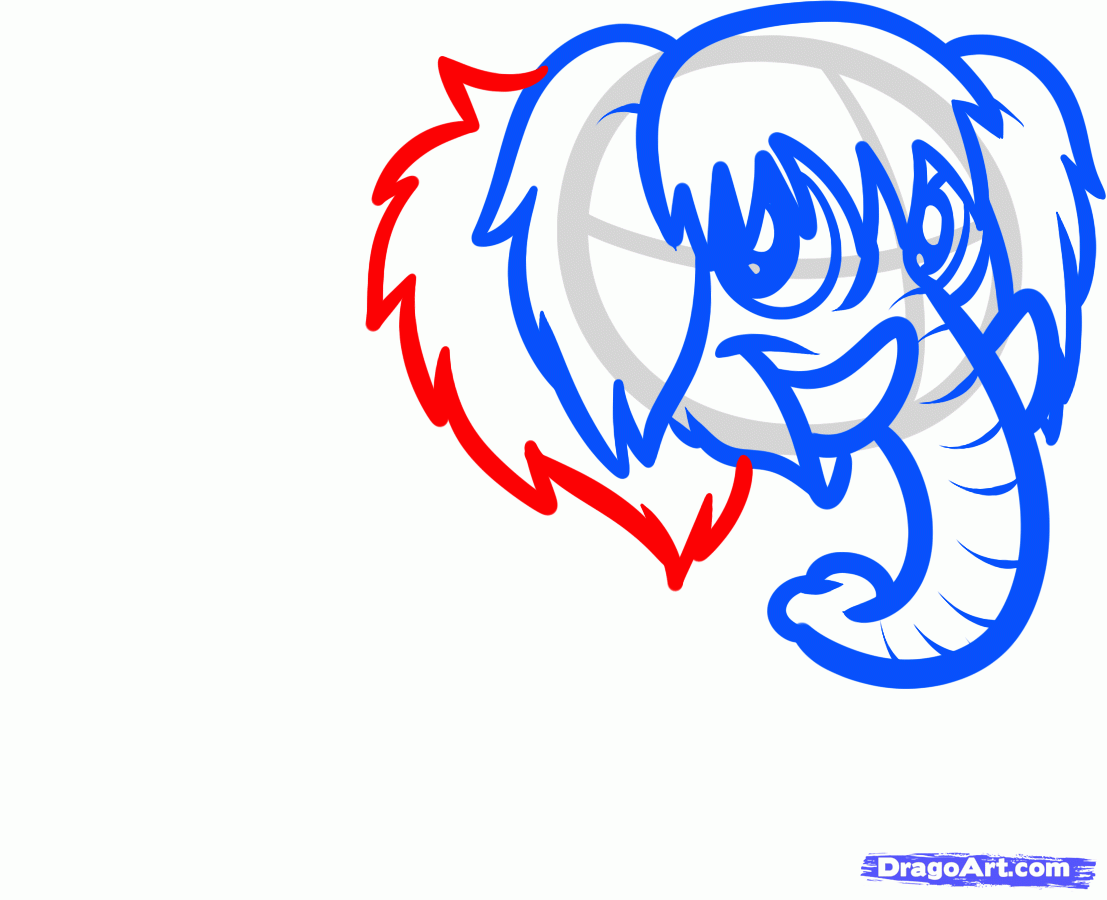 Шаг 6Вы почти все сделали. Осталось нарисовать ног и спину мамонта.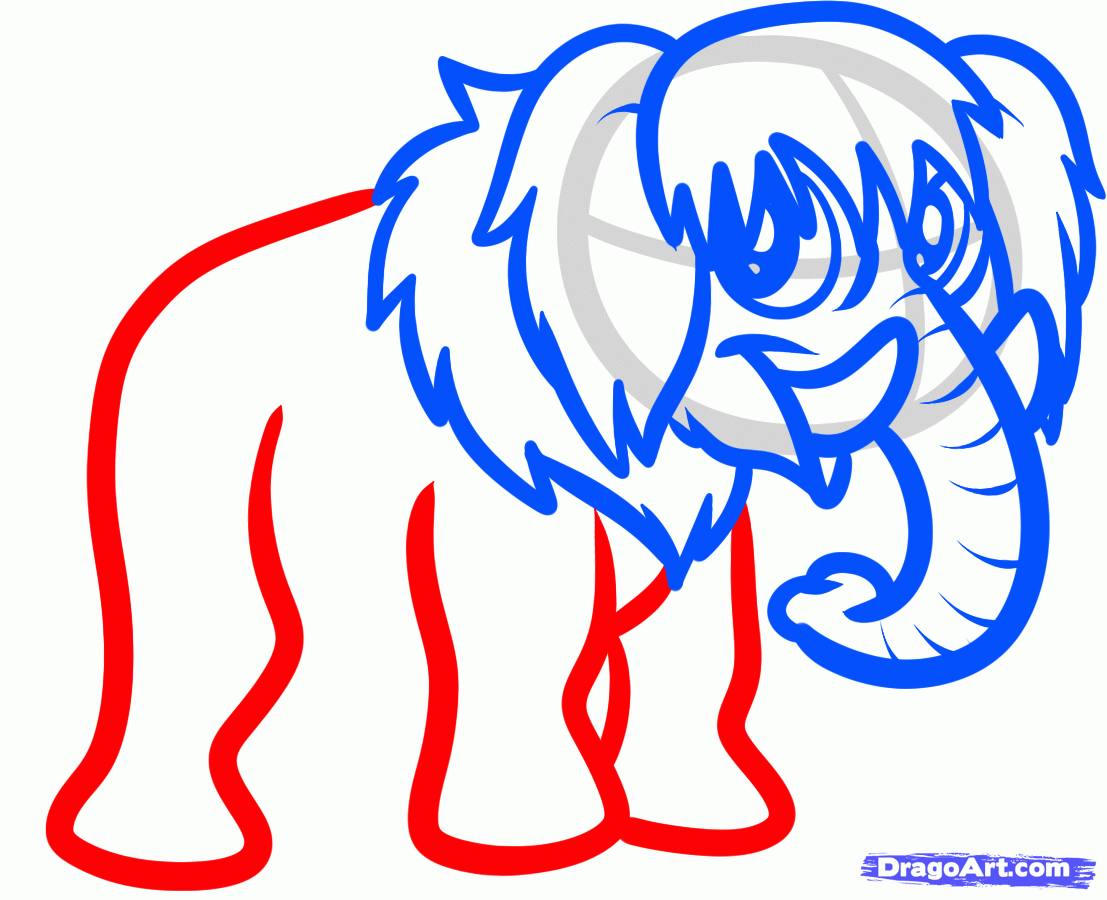 Шаг 7И наконец то нарисуйте хвост, еще одну ногу и когти на ногах. И детализируйте немного ноги.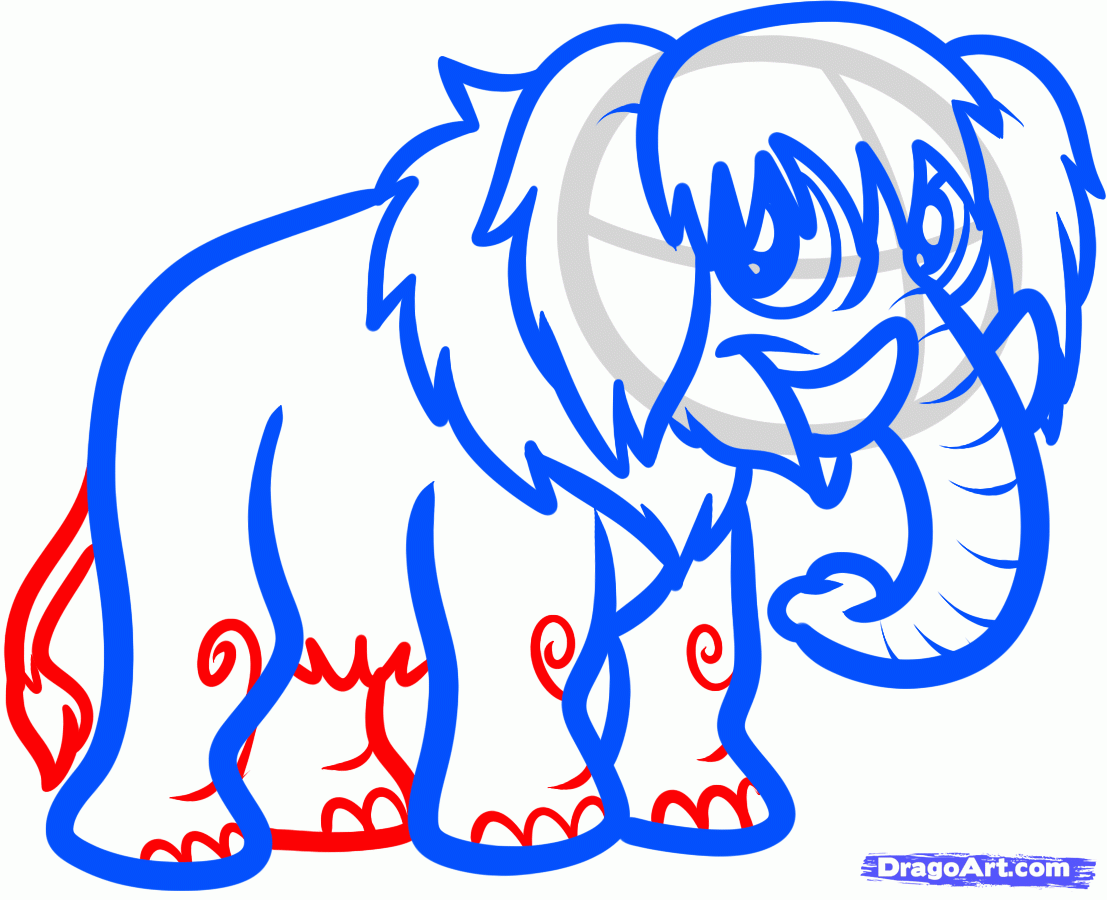 Шаг 8Вот такой милый мамонт получился. Теперь немного разрисуйте мамонта.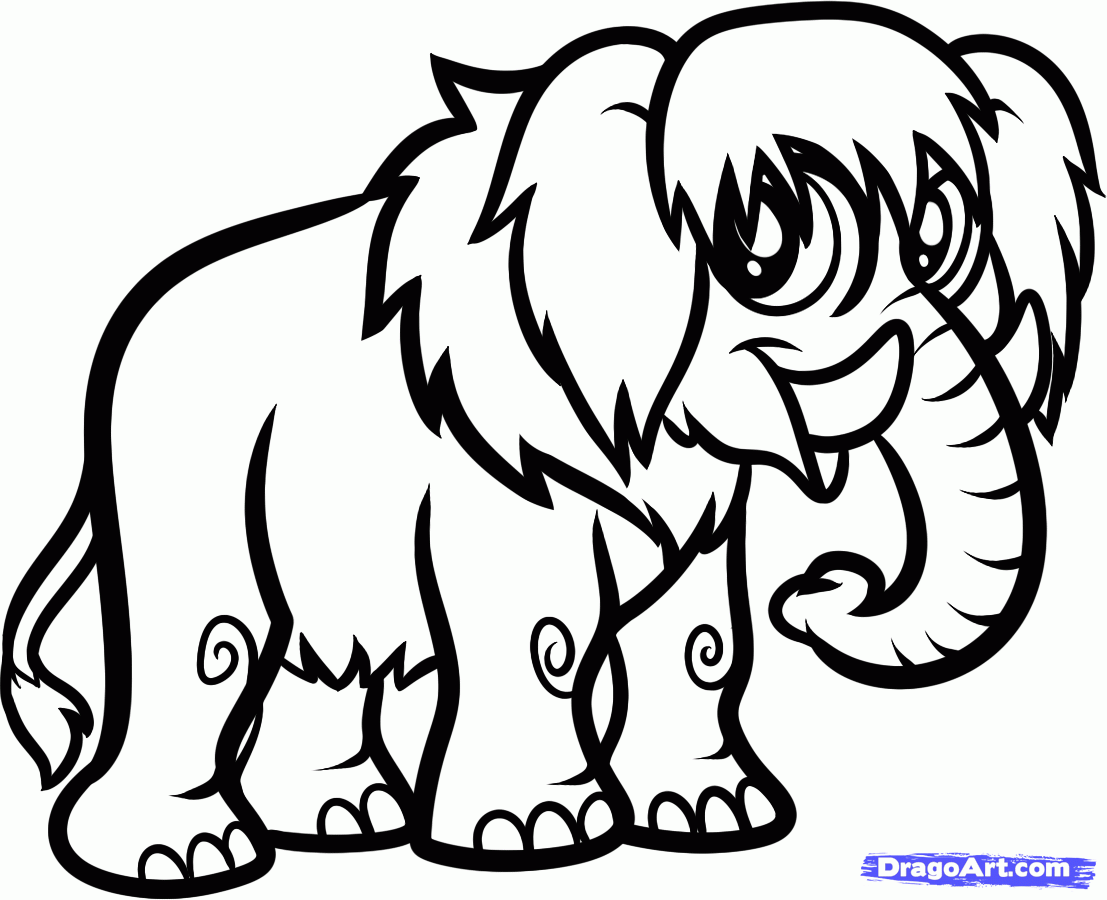 